Western Australia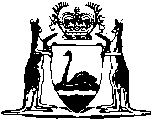 Human Tissue and Transplant Act 1982Human Tissue and Transplant Regulations 2006Western AustraliaHuman Tissue and Transplant Regulations 2006Contents1.	Citation	12.	Prescribed body of medical practitioners (section 29(4b))	1NotesCompilation table	2Western AustraliaHuman Tissue and Transplant Act 1982Human Tissue and Transplant Regulations 20061.	Citation		These regulations are the Human Tissue and Transplant Regulations 2006.2.	Prescribed body of medical practitioners (section 29(4b))		The Council of the WA Kidney Transplant Service is a prescribed body of medical practitioners for the purposes of section 29(4b) of the Act.Notes1	This is a compilation of the Human Tissue and Transplant Regulations 2006.  The following table contains information about those regulations.Compilation tableCitationGazettalCommencementHuman Tissue and Transplant Regulations 200616 Jun 2006 p. 212316 Jun 2006